Wessex LMCs Ltd & Healthcare Computing LtdI T   C O N F E R E N C E
“THE DIGITAL REVOLUTION IN GENERAL PRACTICE”Wednesday, 25th April 2018Southampton Football ClubSt Mary's Stadium, Britannia Road, Southampton, Hampshire, SO14 5FP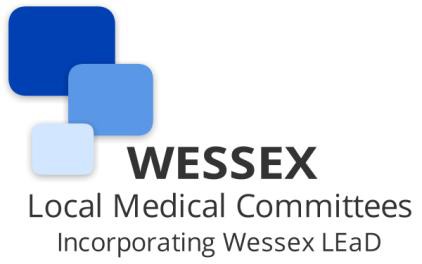 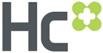 08:45Registration / Exhibition Viewing(Itchen Suite)09:30Welcome and Introduction 
Dr Nigel Watson
- CEO, Wessex Local Medical Committees Ltd(Mike Channon Suite)09:40More Than Just IT Support !!
Mathew Trudgill
– Director of Business Development, Healthcare Computing Ltd(Mike Channon Suite)09:45The Digital Revolution Journey. . .What does this mean for GPs?What will your WiFi do in your practice?What does a ‘common record’ mean?What can digital technology do for your practice?Cathy Francis
- Regional Director, Patients & Information, NHSE - South Andy Eyles
- Digital Programme Director (H&IOW STP)Dr Mark KelseySouthampton CCG Clinical Chair / GP Partner, Chessel Practice(Mike Channon Suite)11:10Coffee & Exhibit Viewing(Itchen Suite)11:40The Patient Voice:
Healthcare for the Future Generation
TBC – 6th Formers Perspective(Mike Channon Suite)12:10GDPR Update
Shanee Baker
– Director, LMC Law Ltd(Mike Channon Suite)12:30Lunch & Exhibit Viewing(Itchen Suite)13:30Clinical Systems - Breakout Sessions
“How your clinical system can make your life easier”(Breakout Rooms)13:30Clinical Systems - Breakout Session 1:Stream 1	EMIS(Markus Liebherr Lounge)Stream 2	TPP(Matthew LeTissier Suite)Stream 3	E-Consult(Terry Paine Suite)Stream 4	TBC(Boardroom)14:30Clinical Systems - Breakout Session 2:Stream 1	EMIS(Markus Liebherr Lounge)Stream 2	TPP(Matthew LeTissier Suite)Stream 3	E-Consult(Terry Paine Suite)Stream 4	TBC(Boardroom)15:30Coffee & Exhibit Viewing(Itchen Suite)16:00Clinical Systems - Breakout Session 3:Stream 1	EMIS(Markus Liebherr Lounge)Stream 2	TPP(Matthew LeTissier Suite)Stream 3	E-Consult(Terry Paine Suite)Stream 4	TBC(Boardroom)17:00Competition Prize Draw (Mike Channon Suite)17:15Summary / Close(Mike Channon Suite)Dr Nigel Watson
- CEO, Wessex Local Medical Committees Ltd17:15Close